T.CAKYAZI  KAYMAKAMLIĞITOPÇUSIRTI AKV ORTAOKULU MÜDÜRLÜĞÜ2019-2023 STRATEJİK PLANI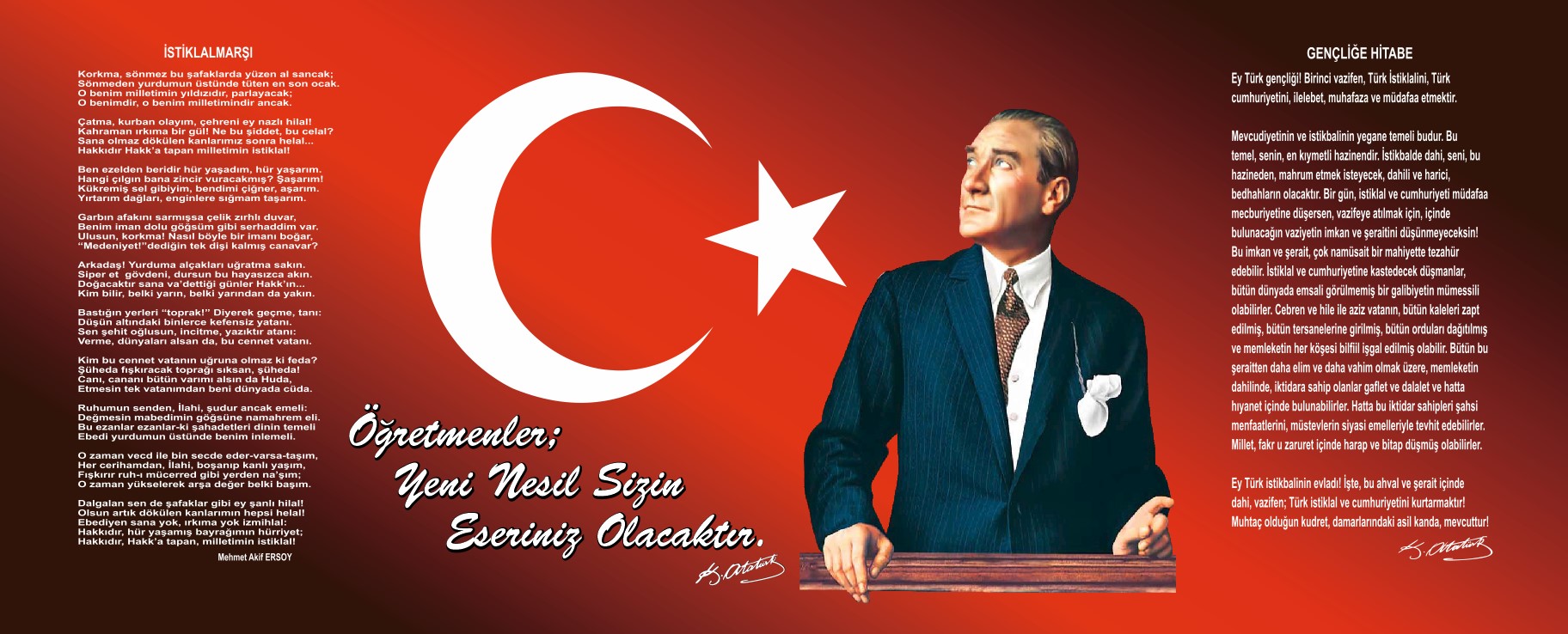 Müdür SunuşBu çalışma artık bizim kurumsallaştığımızı, kurumsallaşmak zorunda olduğumuzu ve kurumsallaşmanın önemi için çok önemlidir. Kuruma yeni gelen müdür, öğretmen veya diğer personeller, kurumun stratejik planını bilirse daha verimli olacak, kurumu tanımış, misyonunu, zayıf ve güçlü yanlarını bilmiş olacaktır. Bütün bunlar kişiye göre yönetim tarzından kurtulup kurumsal hedeflere göre yönetim tarzının oturmasını sağlayacaktır.Kurumsallaşma, her işin amacı, aracı ve zamanının olduğunun bilinmesi yani bu işi ben şu araçla şu amaç için şu zamanda şu hedefe ulaşmak için yapmalıyım demektir. Örneğin öğrenme güçlüğü çeken bir öğrenci çeşitli tanıma sorularıyla tanınmalı, bu tanımadaki amacın öğrencinin öğrenmesindeki belli güçlükleri tanımak ve öğrencinin kendisine, ailesine, devletine yararlı bir birey haline getirmek olduğu işin başında belirlenmelidir.                                                                                                                                                                              Ali Salih AKYÜZ                                                                                                                                                                       Okul MüdürüİçindekilerSunuş	3İçindekiler	4BÖLÜM I: GİRİŞ ve PLAN HAZIRLIK SÜRECİ	5BÖLÜM II: DURUM ANALİZİ	6Okulun Kısa Tanıtımı *	6Okulun Mevcut Durumu: Temel İstatistikler	7PAYDAŞ ANALİZİ	12GZFT (Güçlü, Zayıf, Fırsat, Tehdit) Analizi	13Gelişim ve Sorun Alanları	16BÖLÜM III: MİSYON, VİZYON VE TEMEL DEĞERLER	19MİSYONUMUZ *	19VİZYONUMUZ *	19TEMEL DEĞERLERİMİZ *	19BÖLÜM IV: AMAÇ, HEDEF VE EYLEMLER	20TEMA I: EĞİTİM VE ÖĞRETİME ERİŞİM	21TEMA II: EĞİTİM VE ÖĞRETİMDE KALİTENİN ARTIRILMASI	23TEMA III: KURUMSAL KAPASİTE	31V. BÖLÜM: MALİYETLENDİRME	21EKLER:	Hata! Yer işareti tanımlanmamış.BÖLÜM I: GİRİŞ ve PLAN HAZIRLIK SÜRECİ2019-2023 dönemi stratejik plan hazırlanması süreci Üst Kurul ve Stratejik Plan Ekibinin oluşturulması ile başlamıştır. Ekip tarafından oluşturulan çalışma takvimi kapsamında ilk aşamada durum analizi çalışmaları yapılmış ve durum analizi aşamasında paydaşlarımızın plan sürecine aktif katılımını sağlamak üzere paydaş anketi, toplantı ve görüşmeler yapılmıştır. Durum analizinin ardından geleceğe yönelim bölümüne geçilerek okulumuzun amaç, hedef, gösterge ve eylemleri belirlenmiştir. Çalışmaları yürüten ekip ve kurul bilgileri altta verilmiştir.STRATEJİK PLAN ÜST KURULUBÖLÜM II: DURUM ANALİZİDurum analizi bölümünde okulumuzun mevcut durumu ortaya konularak neredeyiz sorusuna yanıt bulunmaya çalışılmıştır. Bu kapsamda okulumuzun kısa tanıtımı, okul künyesi ve temel istatistikleri, paydaş analizi ve görüşleri ile okulumuzun Güçlü Zayıf Fırsat ve Tehditlerinin (GZFT) ele alındığı analize yer verilmiştir.Okulun Kısa Tanıtımı 2001 Yılına kadar mevcut okulun hemen üst tarafında bulunan arazide Topçusırtı İlkokulu olarak faaliyet gösteren kurumumuz 1999 Marmara depreminden sonra yıkılmış ve 2001 yılında Anadolu Kalkınma Vakfı tarafından 3 katlı bina olarak yapılmıştır.  Kuzuluk Topçusırtı caddesinde bulunmaktadır.2001 yılından itibaren taşıma merkezli İlköğretim olarak eğitime devam etmektedir. 2012 Yılında 4+4+4 sistemi gelerek okulumuz binasında Topçusırtı AKV İlkokulu ve Topçusırtı AKV Ortaokulu olarak eğitim vermeye başladı. İlçemiz Şerefiye, Yongalık ve Ballıkaya mahallelerinden öğrenci gelmektedir.  kare arazi içinde okul binası mevcuttur. Bina bahçesinde spor alanları vardır.Okulun Mevcut Durumu: Temel İstatistiklerOkul KünyesiOkulumuzun temel girdilerine ilişkin bilgiler altta yer alan okul künyesine ilişkin tabloda yer almaktadır.Temel Bilgiler Tablosu- Okul Künyesi Çalışan BilgileriOkulumuzun çalışanlarına ilişkin bilgiler altta yer alan tabloda belirtilmiştir.Çalışan Bilgileri TablosuOkulumuz Bina ve Alanları	Okulumuzun binası ile açık ve kapalı alanlarına ilişkin temel bilgiler altta yer almaktadır.Okul Yerleşkesine İlişkin Bilgiler Sınıf ve Öğrenci Bilgileri	Okulumuzda yer alan sınıfların öğrenci sayıları alttaki tabloda verilmiştir.Donanım ve Teknolojik KaynaklarımızTeknolojik kaynaklar başta olmak üzere okulumuzda bulunan çalışır durumdaki donanım malzemesine ilişkin bilgiye alttaki tabloda yer verilmiştir.Teknolojik Kaynaklar TablosuGelir ve Gider BilgisiOkulumuzun genel bütçe ödenekleri, okul aile birliği gelirleri ve diğer katkılarda dâhil olmak üzere gelir ve giderlerine ilişkin son iki yıl gerçekleşme bilgileri alttaki tabloda verilmiştir.PAYDAŞ ANALİZİKurumumuzun temel paydaşları öğrenci, veli ve öğretmen olmakla birlikte eğitimin dışsal etkisi nedeniyle okul çevresinde etkileşim içinde olunan geniş bir paydaş kitlesi bulunmaktadır. Paydaşlarımızın görüşleri anket, toplantı, dilek ve istek kutuları, elektronik ortamda iletilen önerilerde dâhil olmak üzere çeşitli yöntemlerle sürekli olarak alınmaktadır.Paydaş anketlerine ilişkin ortaya çıkan temel sonuçlara altta yer verilmiştir: Öğrenci Anketi Sonuçları: Ek 1 de sunulmuştur.Öğretmen Anketi Sonuçları: Ek 2 de sunulmuştur.Veli Anketi Sonuçları: Ek 3 de sunulmuştur.GZFT (Güçlü, Zayıf, Fırsat, Tehdit) Analizi *Okulumuzun temel istatistiklerinde verilen okul künyesi, çalışan bilgileri, bina bilgileri, teknolojik kaynak bilgileri ve gelir gider bilgileri ile paydaş anketleri sonucunda ortaya çıkan sorun ve gelişime açık alanlar iç ve dış faktör olarak değerlendirilerek GZFT tablosunda belirtilmiştir. Dolayısıyla olguyu belirten istatistikler ile algıyı ölçen anketlerden çıkan sonuçlar tek bir analizde birleştirilmiştir.Kurumun güçlü ve zayıf yönleri donanım, malzeme, çalışan, iş yapma becerisi, kurumsal iletişim gibi çok çeşitli alanlarda kendisinden kaynaklı olan güçlülükleri ve zayıflıkları ifade etmektedir ve ayrımda temel olarak okul müdürü/müdürlüğü kapsamından bakılarak iç faktör ve dış faktör ayrımı yapılmıştır. İçsel Faktörler Güçlü YönlerZayıf YönlerDışsal Faktörler FırsatlarTehditlerGelişim ve Sorun AlanlarıGelişim ve sorun alanları analizi ile GZFT analizi sonucunda ortaya çıkan sonuçların planın geleceğe yönelim bölümü ile ilişkilendirilmesi ve buradan hareketle hedef, gösterge ve eylemlerin belirlenmesi sağlanmaktadır. Gelişim ve sorun alanları ayrımında eğitim ve öğretim faaliyetlerine ilişkin üç temel tema olan Eğitime Erişim, Eğitimde Kalite ve kurumsal Kapasite kullanılmıştır. Eğitime erişim, öğrencinin eğitim faaliyetine erişmesi ve tamamlamasına ilişkin süreçleri; Eğitimde kalite, öğrencinin akademik başarısı, sosyal ve bilişsel gelişimi ve istihdamı da dâhil olmak üzere eğitim ve öğretim sürecinin hayata hazırlama evresini; Kurumsal kapasite ise kurumsal yapı, kurum kültürü, donanım, bina gibi eğitim ve öğretim sürecine destek mahiyetinde olan kapasiteyi belirtmektedir.Gelişim ve sorun alanlarına ilişkin GZFT analizinden yola çıkılarak saptamalar yapılırken yukarıdaki tabloda yer alan ayrımda belirtilen temel sorun alanlarına dikkat edilmesi gerekmektedir. Gelişim ve Sorun AlanlarımızBÖLÜM III: MİSYON, VİZYON VE TEMEL DEĞERLEROkul Müdürlüğümüzün Misyon, vizyon, temel ilke ve değerlerinin oluşturulması kapsamında öğretmenlerimiz, öğrencilerimiz, velilerimiz, çalışanlarımız ve diğer paydaşlarımızdan alınan görüşler, sonucunda stratejik plan hazırlama ekibi tarafından oluşturulan Misyon, Vizyon, Temel Değerler; Okulumuz üst kurulana sunulmuş ve üst kurul tarafından onaylanmıştır.MİSYONUMUZ: Büyük düşünebilen ve bunu hayata geçirme çabasında olan, insanların mutluluğunu hedeflemiş, milli ve manevi kültürünü evrensel değerler içinde koruyup geliştiren, bilgiyi etkili ve verimli kullanabilecek, dünya çapında bireyler yetiştiren bir eğitim kurumu olmaktır.VİZYONUMUZ: Her öğrencinin iyi bir üst eğitim kurumuna yerleşmesini ve sosyal becerilerini geliştirmesini, toplumsal ve milli değerleri yaşamasını sağlamak, çocuklarımıza mutlu ve başarılı bireyler olma isteği ve yeteneğini kazandırmaktır.TEMEL DEĞERLERİMİZ Önce insan,Karşılıklı güven ve dürüstlük,Sabırlı, hoşgörülü ve kararlılık,Eğitimde süreklilik anlayışı,Adaletli performans değerlendirme,Bireysel farkları dikkate almak,Kendisiyle ve çevresi ile barışık olmak,Yetkinlik, üretkenlik ve girişimcilik ruhuna sahip olmak,Doğa ve çevreyi koruma bilinci,Sürekli gelişimSorumluluk duygusu ve kendine güven bilincini kazandıracakBÖLÜM IV: AMAÇ, HEDEF VE EYLEMLERTEMA I: EĞİTİM VE ÖĞRETİME ERİŞİMStratejik Amaç 1.1: Kayıt bölgemizde yer alan çocukların okullaşma oranlarını artıran, öğrencilerin uyum ve devamsızlık sorunlarını gideren etkin bir yönetim yapısı kurulacaktır.  Stratejik Hedef 1.1.Kayıt bölgemizde yer alan çocukların okullaşma oranları artırılacak ve öğrencilerin uyum ve devamsızlık sorunları da giderilecektir.Performans GöstergeleriEylemlerStratejik Amaç 2: Öğrencilerimizin akademik anlamda başarılarında artış sağlamak.Stratejik Hedef 2.1: Okulumuzun akademik başarısı oranını plan dönemi sonuna kadar % 10 arttırmak.Performans Göstergeleri/Hedefler:    Eylemler: Stratejik Amaç 3: Öğrenci ve velilerimize kitap okuma alışkanlığını kazandırmak.Stratejik Hedef 3.1: Eğitim-öğretim yılı içerisinde öğrencilerimizin ve velilerimizin ayda okuduğu ortalama kitap sayısını 1‘den, plan sonunda 3’e çıkarmak.Performans Göstergeleri/Hedefler:EylemlerStratejik Amaç 4: Öğrencilere sağlıklı beslenme alışkanlığını kazandırmak.Stratejik Hedef 4.1: Okulumuzdaki öğrencilerin “Beden Kitle İndeksine” göre sağlıksız öğrenci sayısını plan dönemi sonuna kadar 25 den 0’e indirmePerformans Göstergeleri/Hedefler:Eylemler      Stratejik Amaç 5: Okulumuzda sosyal yardımlaşma ve dayanışma bilinci kazandırmak.Stratejik Hedef 5.1: Çevremizde ihtiyaç sahipleri için düzenlenen yardım kampanyalarına katılan öğrenci sayısını % 20 artırmak.Performans Göstergeleri/Hedefler:EylemlerTEMA II: EĞİTİM VE ÖĞRETİMDE KALİTENİN ARTIRILMASIStratejik Amaç 6: Öğrencilerimizin gelişmiş dünyaya uyum sağlayacak şekilde donanımlı bireyler olabilmesi için eğitim ve öğretimde kalite artırılacaktır.Stratejik Hedef 6.1.Öğrenme kazanımlarını takip eden ve velileri de sürece dâhil eden bir yönetim anlayışı ile öğrencilerimizin akademik başarıları ve sosyal faaliyetlere etkin katılımı artırılacaktır.Performans GöstergeleriEylemlerStratejik Hedef 6.2.Etkin bir rehberlik anlayışıyla, öğrencilerimizi ilgi ve becerileriyle orantılı bir şekilde üst öğrenime veya istihdama hazır hale getiren daha kaliteli bir kurum yapısına geçilecektir. Performans GöstergeleriEylemlerSTRATEJİK AMAÇ 7Her bireye ulusal ve uluslararası ölçütlerde bilgi, beceri, tutum ve davranışın kazandırılması ile girişimci, yenilikçi, yaratıcı, dil becerileri yüksek, iletişime ve öğrenmeye açık, özgüven ve sorumluluk sahibi sağlıklı ve mutlu bireylerin yetişmesine imkân sağlamak.STRATEJİK HEDEF : 7.1Öğrenci başarısını erken yaşlardan başlayarak, akademik başarı düzeylerini ve ruhsal ve fiziksel gelişimlerine yönelik sosyal kültürel faaliyetlerle destekleyip sürekli takip ve değerlendirme çalışmaları ile plan dönemi sonuna dek uluslararası geçerlilik seviyesine çıkarmak.Performans Göstergeleri :EylemlerTEMA III: KURUMSAL KAPASİTEStratejik Amaç 8: Eğitim ve öğretim faaliyetlerinin daha nitelikli olarak verilebilmesi için okulumuzun kurumsal kapasitesi güçlendirilecektir. Stratejik Hedef 8.1.	Eğitim ve öğretim hizmetlerinin etkin sunumunu sağlamak için; yönetici, öğretmen ve diğer personelin kişisel ve mesleki becerilerini geliştirmek.Performans GöstergeleriEylemlerSTRATEJİK AMAÇ : 9Okulumuzda görev yapan yönetim, eğitim ve destek personelinin görev ve sorumluluk alanlarında sahip olmaları gereken bilgi ve becerilerini güncel tutup enformasyon teknolojileri kullanım becerilerini artırarak beşeri alt yapının güçlendirilmesi, yönetim ve organizasyon yapılarının daha etkin kılınması, kurumların fiziki ve mali alt yapılarının daha etkin hale getirilmesinin sağlanması. STRATEJİK HEDEF 9.1Okulumuz personelinin ihtiyaç duyacağı eğitim ve kapasite geliştirme faaliyetlerini plan dönemi sonuna dek planlamak. Performans GöstergeleriEylemlerV. BÖLÜM: MALİYETLENDİRME2019-2023 Stratejik Planı Faaliyet/Proje Maliyetlendirme TablosuVI. BÖLÜM: İZLEME VE DEĞERLENDİRMEOkulumuz Stratejik Planı izleme ve değerlendirme çalışmalarında 5 yıllık Stratejik Planın izlenmesi ve 1 yıllık gelişim planın izlenmesi olarak ikili bir ayrıma gidilecektir. Stratejik planın izlenmesinde 6 aylık dönemlerde izleme yapılacak denetim birimleri, il ve ilçe millî eğitim müdürlüğü ve Bakanlık denetim ve kontrollerine hazır halde tutulacaktır.Yıllık planın uygulanmasında yürütme ekipleri ve eylem sorumlularıyla aylık ilerleme toplantıları yapılacaktır. Toplantıda bir önceki ayda yapılanlar ve bir sonraki ayda yapılacaklar görüşülüp karara bağlanacaktır. EKLER:EK 1                                TOPÇUSIRTI AKV İLK VE ORTAOKULU MÜDÜRLÜĞÜ STRATEJİK PLANI (2019-2023)“ÖĞRENCİ GÖRÜŞ VE DEĞERLENDİRMELERİ” ANKET FORMU1 - Öğretmenlerimle ihtiyaç duyduğumda rahatlıkla görüşebilirim. 104 yanıt2 - Okul müdürü ile ihtiyaç duyduğumda rahatlıkla konuşabiliyorum.104 yanıt3 - Okulun rehberlik servisinden yeterince yararlanabiliyorum. 104 yanıt4 - Okula ilettiğimiz öneri ve isteklerimiz dikkate alınır.104 yanıt5 - Okulda kendimi güvende hissediyorum.104 yanıt6 - Okulda öğrencilerle ilgili alınan kararlarda bizlerin görüşleri alınır.103 yanıt7 - Öğretmenler yeniliğe açık olarak derslerin işlenişinde çeşitli yöntemler kullanmaktadır.103 yanıt8 - Derslerde konuya göre uygun araç gereçler kullanılmaktadır.100 yanıt9 - Teneffüslerde ihtiyaçlarımı giderebiliyorum.104 yanıt10 - Okulun içi ve dışı temizdir.103 yanıt11 - Okulun binası ve diğer fiziki mekânlar yeterlidir.103 yanıt12 - Okul kantininde satılan malzemeler sağlıklı ve güvenlidir.103 yanıt13 - Okulumuzda yeterli miktarda sanatsal ve kültürel faaliyetler düzenlenmektedir.103 yanıt14 - Okulumuzun Olumlu (başarılı) ve Olumsuz (başarısız) Yönlerine İlişkin Görüşleriniz.5 yanıtÖğretmenlerimi seviyorum(olumlu) Müdürün değişmesi(Olumsuz)Öğretmenlerimi seviyorum(olumlu) Yerlere çöp atılmasını sevmiyorum(olumsuz)Teneffüsü severim(olumlu) Kapıyı sevmiyorum(olumsuz)Kütüphane, mescit ve kantinin olması(olumlu) Oyun alanlarının olmaması(olumsuz)Panolar güzel(olumlu) Bahçe kirli(olumsuz)EK 2     TOPÇUSIRTI AKV İLK VE ORTAOKULU MÜDÜRLÜĞÜ STRATEJİK PLANI (2019-2023)“ÖĞRETMEN GÖRÜŞ VE DEĞERLENDİRMELERİ” ANKET FORMU1 - Okulumuzda alınan kararlar, çalışanların katılımıyla alınır.14 yanıt2 - Kurumdaki tüm duyurular çalışanlara zamanında iletilir.14 yanıt3 - Her türlü ödüllendirmede adil olma, tarafsızlık ve objektiflik esastır.14 yanıt4 - Kendimi, okulun değerli bir üyesi olarak görürüm.14 yanıt5 - Çalıştığım okul bana kendimi geliştirme imkânı tanımaktadır.14 yanıt6 - Okul, teknik araç ve gereç yönünden yeterli donanıma sahiptir.14 yanıt7 - Okulda çalışanlara yönelik sosyal ve kültürel faaliyetler düzenlenir.14 yanıt8 - Okulda öğretmenler arasında ayrım yapılmamaktadır.14 yanıt9 - Okulumuzda yerelde ve toplum üzerinde olumlu etki bırakacak çalışmalar yapmaktadır.14 yanıt10 - Yöneticilerimiz, yaratıcı ve yenilikçi düşüncelerin üretilmesini teşvik etmektedir.14 yanıt11 - Yöneticiler, okulun vizyonunu, stratejilerini, iyileştirmeye açık alanlarını vs. çalışanlarla paylaşır.14 yanıt12 - Okulumuzda sadece öğretmenlerin kullanımına tahsis edilmiş yerler yeterlidir.14 yanıt13 - Alanıma ilişkin yenilik ve gelişmeleri takip eder ve kendimi güncellerim.14 yanıtOkulumuzun Olumlu (başarılı) ve Olumsuz (başarısız) Yönlerine İlişkin Görüşleriniz.1 yanıtTemizlik, ısınma, hayvan sevgisi olumlu özellikler olumsuz olarak da rehberlik servisinin olmayışı ve kaynaştırma öğrenci sayısının fazla oluşu.EK 3                                        TOPÇUSIRTI AKV İLK VE ORTAOKULU MÜDÜRLÜĞÜ STRATEJİK PLANI (2019-2023)“VELİ GÖRÜŞ VE DEĞERLENDİRMELERİ” ANKET FORMU1 - İhtiyaç duyduğumda okul çalışanlarıyla rahatlıkla görüşebiliyorum.51 yanıt2 - Bizi ilgilendiren okul duyurularını zamanında öğreniyorum.51 yanıt3 - Öğrencimle ilgili konularda okulda rehberlik hizmeti alabiliyorum.51 yanıt4 - Okula ilettiğim istek ve şikâyetlerim dikkate alınıyor.50 yanıt5 - Öğretmenler yeniliğe açık olarak derslerin işlenişinde çeşitli yöntemler kullanmaktadır.51 yanıt6 - Okulda yabancı kişilere karşı güvenlik önlemleri alınmaktadır.50 yanıt7 - Okulda bizleri ilgilendiren kararlarda görüşlerimiz dikkate alınır.51 yanıt8 - E-Okul Veli Bilgilendirme Sistemi ile okulun internet sayfasını düzenli olarak takip ediyorum.51 yanıt9 - Çocuğumun okulunu sevdiğini ve öğretmenleriyle iyi anlaştığını düşünüyorum.51 yanıt10 - Okul, teknik araç ve gereç yönünden yeterli donanıma sahiptir.50 yanıt11 - Okul her zaman temiz ve bakımlıdır.51 yanıt12 - Okulun binası ve diğer fiziki mekânlar yeterlidir.51 yanıt13 -Okulumuzda yeterli miktarda sanatsal ve kültürel faaliyetler düzenlenmektedir.51 yanıt14 - Okulumuzun Olumlu (başarılı) ve Olumsuz (başarısız) Yönlerine İlişkin Görüşleriniz.7 yanıtÖğrencilerle ilişkiler olumlu Çalışanlar güvenilir. Öğretmenler fedakar. Müdür Bey okulla ilgileniyor.Etkinliklerin düzenlenmesi, okulun temiz olması olumlu. Okuldaki araç gerç sayısının arttırılması gerekmektedir.Öğretmenlerle ilişkimiz çok iyi, Hizmetlilerle ilişkimiz çok iyiÖğretmenimiz en büyük memnuniyetimizRehberlik hizmetinin olmaması, öğrenciye değer vermesiBaşarılı: Çocuklar üzerinde disiplinli olunması Temiz ve düzenli olunması Öğretmenlerin çocuklarla güzel ilgilenmesi Taşımalı öğrencilerin öğlende dışarı çıkmamasıBaşarılı: Okul her zaman temiz, Her zaman güvenerek çocuğunu bırakıyorum,                İlyas Akif AKGÜL                                                                                                                                    Ali Salih AKYÜZ               Müdür Yardımcısı                                                                                                                                       Okul MüdürüUYGUNDUR31/12/2019Recep ÖZDEMİRÜst Kurul BilgileriÜst Kurul BilgileriEkip BilgileriEkip BilgileriAdı SoyadıUnvanıAdı SoyadıUnvanıAli Salih AKYÜZMüdürAli Salih AKYÜZMÜDÜRİlyas Akif AKGÜLMüdür Yardİlyas Akif AKGÜLMüdür YardMeral KILIÇKESERMüdür YardMeral KILIÇKESERMüdür YardEzgi SAYILGANÖğretmenAyşenur ALPAYDINÖğretmenİskender TÜRKOkul Aile Bir. Bşk.İli: Sakaryaİli: Sakaryaİli: Sakaryaİli: Sakaryaİlçesi: Akyazıİlçesi: Akyazıİlçesi: Akyazıİlçesi: AkyazıAdres: Topçusırtı cad. No:67  Kuzuluk Topçusırtı cad. No:67  Kuzuluk Topçusırtı cad. No:67  Kuzuluk Coğrafi Konum (link):Coğrafi Konum (link):https://www.google.com.tr/maps/place/Anadolu+Kalk%C4%B1nma+Vakf%C4%B1+Kuzuluk+Top https://www.google.com.tr/maps/place/Anadolu+Kalk%C4%B1nma+Vakf%C4%B1+Kuzuluk+Top Telefon Numarası: 0264 437 95 230264 437 95 230264 437 95 23Faks Numarası:Faks Numarası:yokyoke- Posta Adresi:732382@meb.k12.tr732381@meb.k12.tr732382@meb.k12.tr732381@meb.k12.tr732382@meb.k12.tr732381@meb.k12.trWeb sayfası adresi:Web sayfası adresi:http://topcusirtiortaokulu.meb.k12.tr/ http://topcusirtiakvilkokulu.meb.k12.trhttp://topcusirtiortaokulu.meb.k12.tr/ http://topcusirtiakvilkokulu.meb.k12.trKurum Kodu:732382-732381732382-732381732382-732381Öğretim Şekli:Öğretim Şekli:Tam Gün  (Tam Gün/İkili Eğitim)Tam Gün  (Tam Gün/İkili Eğitim)Okulun Hizmete Giriş Tarihi : 2011Okulun Hizmete Giriş Tarihi : 2011Okulun Hizmete Giriş Tarihi : 2011Okulun Hizmete Giriş Tarihi : 2011Toplam Çalışan Sayısı Toplam Çalışan Sayısı 1515Öğrenci Sayısı:Kız8989Öğretmen SayısıKadın77Öğrenci Sayısı:Erkek8585Öğretmen SayısıErkek66Öğrenci Sayısı:Toplam174174Öğretmen SayısıToplam1313Derslik Başına Düşen Öğrenci SayısıDerslik Başına Düşen Öğrenci SayısıDerslik Başına Düşen Öğrenci Sayısı:19Şube Başına Düşen Öğrenci SayısıŞube Başına Düşen Öğrenci SayısıŞube Başına Düşen Öğrenci Sayısı:19Öğretmen Başına Düşen Öğrenci SayısıÖğretmen Başına Düşen Öğrenci SayısıÖğretmen Başına Düşen Öğrenci Sayısı:16Şube Başına 30’dan Fazla Öğrencisi Olan Şube SayısıŞube Başına 30’dan Fazla Öğrencisi Olan Şube SayısıŞube Başına 30’dan Fazla Öğrencisi Olan Şube Sayısı:0Öğrenci Başına Düşen Toplam Gider MiktarıÖğrenci Başına Düşen Toplam Gider MiktarıÖğrenci Başına Düşen Toplam Gider Miktarı45 tlÖğretmenlerin Kurumdaki Ortalama Görev SüresiÖğretmenlerin Kurumdaki Ortalama Görev SüresiÖğretmenlerin Kurumdaki Ortalama Görev Süresi4Unvan*ErkekKadınToplamOkul Müdürü ve Müdür Yardımcısı213Sınıf Öğretmeni314Branş Öğretmeni257Rehber Öğretmen000İdari Personel000Yardımcı Personel112Güvenlik Personeli000Toplam Çalışan Sayıları7714Okul BölümleriOkul BölümleriÖzel AlanlarVarYokOkul Kat Sayısı3Çok Amaçlı SalonxDerslik Sayısı9Çok Amaçlı SahaxDerslik Alanları (m2)750KütüphanexKullanılan Derslik Sayısı5Fen LaboratuvarıxŞube Sayısı5Bilgisayar Laboratuvarıxİdari Odaların Alanı (m2)60İş AtölyesixÖğretmenler Odası (m2)45Beceri AtölyesixOkul Oturum Alanı (m2)375PansiyonxOkul Bahçesi (Açık Alan)(m2)7000Okul Kapalı Alan (m2)1500Sanatsal, bilimsel ve sportif amaçlı toplam alan (m2)500Kantin (m2)20Tuvalet Sayısı7Diğer (………….)SINIFIKızErkekToplamSINIFIKızErkekToplam      5. Sınıf81119Anasınıfı58136. Sınıf 78151. Sınıf138217. Sınıf 107172. Sınıf1312258. Sınıf 1410243. Sınıf119204. Sınıf11920Akıllı Tahta Sayısı4TV Sayısı1Masaüstü Bilgisayar Sayısı2Yazıcı Sayısı2Taşınabilir Bilgisayar Sayısı3Fotokopi Makinası Sayısı2Projeksiyon Sayısı1İnternet Bağlantı HızıFiber YıllarGelir MiktarıGider Miktarı201616001600201719001900ÖğrencilerDemokratik tavır sergileyen yönetim anlayışına sahip olması ve öğrencilerin demokratik platformda kendilerini ifade edebiliyor olmasıÇalışanlarÖğretmenlerin belirli aralıklarla hizmet içi eğitimleri alıyor olmalarıVelilerVeli okul işbirliğinin güçlü olması.Bina ve YerleşkeOkul bahçesinin geniş olması ve ağaçlandırılmış olmasıDonanımSınıfların  teknolojik açıdan sahip olduğu donanımlar ve sunduğu olanakların  yeterli olması.BütçeOkulunun belirli ihtiyaçlarını karşılayacak gelire sahip olması.Yönetim SüreçleriOkul yönetiminde tüm paydaşların söz sahibi olması.İletişim SüreçleriYapılacak bütün yeniliklerde ve alınacak kararlarda, tüm paydaşların  görüşlerinin alınıyor olması.ÖğrencilerTaşımalı sistemle gelen öğrencilerimizin düşük seviyede olmaları.ÇalışanlarRehber Öğretmenin Olmaması.VelilerÖğrenci Velilerinin Eğitime Yeteri Kadar Önem Vermemesi.Bina ve YerleşkeOkulda var olan bazı mekânların (fen laboratuvarı,  kantin,yemekhane ) yetersizliğiDonanımOkulda bulunan donanımların çalışanlar tarafından tam kapasite kullanılamaması.BütçeBütçe bulmakta zorlanılması.Yönetim SüreçleriVeli, öğretmen ve öğrencileri yönetim sürecine katmakta zorlanılması.İletişim SüreçleriBazı velilerin okul ile iletişim kurmakta zorlanması.PolitikOkulumuzun ilçemizdeki resmi ve özel kurumlarla ve İlçe Milli Eğitim Müdürlüğümüzle yakın işbirliği içerisinde bulunması.EkonomikEğitim konusunda velilerin okula yardım yapacak ilgi ve istekte bulunmaları.SosyolojikFarklı kültürel yapıya sahip olmalarıTeknolojikOkul öğretmenlerinin teknolojiyi kullanma konusunda istekli olmaları.Mevzuat-YasalOkul yönetimi, öğretmen ve velilerin kuralları bilmeleri ve uymaları.EkolojikOkulun bulunduğu çevrenin ekolojik olarak zengin olması.PolitikKüçük yerleşim birimi olduğu için politik açıdan yararlanılacak birey sayısının az olması.EkonomikOkulumuz köy okulu olduğu için ekonomik olarak zorlanılması.SosyolojikFarklı köylerden gelen öğrencilerin kaynaşmalarında sorun yaşanması.TeknolojikSürekli değişen teknolojiye okul olarak ayak uydurmakta zorlanılması.Mevzuat-YasalSürekli değişen mevzuatlara uymakta zorlanılması.EkolojikMevsimlerin sıcak geçmesinden dolayı öğrenci ve öğretmenlerde oluşan rehavet.Eğitime ErişimEğitimde KaliteKurumsal KapasiteOkullaşma OranıAkademik BaşarıKurumsal İletişimOkula Devam/ DevamsızlıkSosyal, Kültürel ve Fiziksel GelişimKurumsal YönetimOkula Uyum, OryantasyonSınıf TekrarıBina ve YerleşkeÖzel Eğitime İhtiyaç Duyan Bireylerİstihdam Edilebilirlik ve YönlendirmeDonanımYabancı ÖğrencilerÖğretim YöntemleriTemizlik, HijyenHayatboyu ÖğrenmeDers araç gereçleriİş Güvenliği, Okul GüvenliğiTaşıma ve servis 1.TEMA: EĞİTİM VE ÖĞRETİME ERİŞİM 1.TEMA: EĞİTİM VE ÖĞRETİME ERİŞİM1Okulumuzda okullaşma oranı yüksek seviyededir.2Devamsızlık takibi sürekli yapılmaktadır ve sürekli devamsız öğrenci sayısı yok denecek kadar azdır.3Okula her yeni gelen öğrenciye oryantasyon eğitimi verilmektedir.4Özel eğitime ihtiyaç duyan bireyler tespit edilmiştir. Tespit edilen öğrenciler RAM dan gelen rapor sonucunda destek eğitim odasında eğitim almaktadır.5Okulumuz gelen yabancı öğrenciler tespit edilir ve eğitim düzeylerine uygun olarak eğitim verilir.6Okumaz yazma kursları açılarak okuma yazma bilmeyen velilere okuma yazma eğitimi verilir. 2.TEMA: EĞİTİM VE ÖĞRETİMDE KALİTE2.TEMA: EĞİTİM VE ÖĞRETİMDE KALİTE1Öğrencilerimiz ortaokula hazır bir durumda akademik olarak başarılı olarak gitmektedir.2Öğrencilere sosyal kültürel faaliyetler yaptırılmakta ve fiziksel aktiviteler ile fiziksel gelişimleri desteklenmektedir.3Okulumuz ilkokul olduğu için sınıf tekrarı yoktur. Sadece sürekli devamsız öğrenciler sınıf tekrarına bırakılmaktadır.4Öğrencilerin ilgi alanları belirlenip veli ile irtibat kurularak ilgi alanlarına yönlendirilmektedir.5Çağa uygun eğitim ve öğretim teknikleri okul öğretmenleri tarafından öğrencilere uygulanmakta ve kullanılmaktadır.6Çeşitli ders araç gereçleri kullanılmakta ve ihtiyaçlar tespit edilerek bu araç ve gereçler çeşitlendirilmektedir.3.TEMA: KURUMSAL KAPASİTE3.TEMA: KURUMSAL KAPASİTE1Veliler, öğretmenler ve öğrencilerle sağlıklı bir iletişim kurulmaya çalışılmakta, bunun için çeşitli enstrümanlar kullanılmaktadır. Bu çağa uygun iletişim teknikleri, yöntemleri ve araçları kullanılmaktadır. 2Yönetim okul aile birliği ile ilişki içinde devam etmekte ayrıca tüm paydaşların fikirleri değerlendirilerek okul yönetimi buna göre yapılmaktadır.3Binamız eğitim öğretim için uygundur. Ayrıca okul bahçesinin geniş olması öğrencilerin rahat bir şekilde dinlenme vakitlerini geçirmelerini sağlamakta ve öğrenciler fiziksel olarak çeşitli aktiviteleri yapmaktadır.4Okulumuzda donanımsal bir eksiklik yoktur. Oluşan çeşitli sorunlar ise okul aile birliği yardımı ve okul bütçesi ile giderilmektedir.5Okulun temizliği ve hijyeni okulumuzda çalışan iki adet İŞKUR elamanı ile sağlanmaktadır. Çöp kovalarında poşet ve tuvaletlerde sıvı el sabunu bulunmaktadır.6İş sağlığı ve güvenliği için gerekli ekipler kurulmuş ve bu ekipler görevleri ile ilgili bilgi sahibidir. Gerekli tatbikat ve bilgilendirmeler iç paydaşlara zamanında yapılmaktadır.7Okulumuza dört adet servis ile taşımalı eğitim kapsamında taşıma yapılmaktadır. Araçların günlük olarak denetlenmesi nöbetçi öğretmenler tarafından yapılmaktadır.NoPERFORMANSGÖSTERGESİMevcutMevcutHEDEFHEDEFHEDEFHEDEFHEDEFHEDEFNoPERFORMANSGÖSTERGESİ2018201920192020202120222023PG.1.1.aKayıt bölgesindeki öğrencilerden okula kayıt yaptıranların oranı (%)100100100100100100100PG.1.1.b.Okula yeni başlayan öğrencilerden oryantasyon eğitimine katılanların oranı (%)859595100100100100PG.1.1.c.Bir eğitim ve öğretim döneminde 20 gün ve üzeri devamsızlık yapan öğrenci oranı (%)0000000PG.1.1.e.Bir eğitim ve öğretim döneminde 20 gün ve üzeri devamsızlık yapan yabancı öğrenci oranı (%)0000000PG.1.1.d.Okulun özel eğitime ihtiyaç duyan bireylerin kullanımına uygunluğu (0-1)0100100100100100100PG.1.1.f.Hayatboyu öğrenme kapsamında açılan kurslara devam oranı (%) (halk eğitim)0100100100100100100PG.1.1.h.Hayatboyu öğrenme kapsamında açılan kurslara katılan kişi sayısı (sayı) (halkeğitim)05510152020NoEylem İfadesiEylem SorumlusuEylem Tarihi1.1.1.Kayıt bölgesinde yer alan öğrencilerin tespiti çalışması yapılacaktır.Okul Stratejik Plan Ekibi01 Eylül-20 Eylül1.1.2Devamsızlık yapan öğrencilerin tespiti ve erken uyarı sistemi için çalışmalar yapılacaktır.Müdür Yardımcısı 01 Eylül-20 Eylül1.1.3Devamsızlık yapan öğrencilerin velileri ile özel aylık  toplantı ve görüşmeler yapılacaktır.Müdür Yardımcısı ve Sınıf Rehber ÖğretmenleriHer ayın son haftası1.1.4Okulun özel eğitime ihtiyaç duyan bireylerin kullanımının kolaylaştırılması için rampa ve asansör eksiklikleri tamamlanacaktır.Okul Aile BirliğiMayıs 20191.1.5Kaynaştırma eğitimi alan öğrenciler için okulun gerekli fiziki imkanı düzenlenecek ve sınıflara yeterli sayıda materyal alınması sağlanacaktır.Okul İdaresiHer dönem başı1.1.6Sınıflarımızın teknolojiye ayak uyduracak şekilde düzenlenmesi sağlanacaktır.Okul Stratejik Plan EkibiHer dönem başı1.1.7Okulumuzun bakım ve onarım ihtiyaçları MEBBİS Modülüne işlenecek ve gerekli çalışmalar yapılacaktır.Okul İdaresiHer dönem 1.1.8Okulumuzun bahçesi öğrencilerimizin sosyal, fiziksel, kültürel ve sportif açıdan gelişimlerini destekleyici şekilde düzenlenecektir.Okul İdaresiHer dönem1.1.9Okul Aile Birliği bütçesinin geliştirilmesi için Okul Aile Birliği Yönetim Kurulu ile toplantılar yapılacaktır.Okul İdaresi ve Okul Aile BirliğiHer dönem başıSAM2PERFORMANS GÖSTERGELERİPERFORMANS HEDEFLERİPERFORMANS HEDEFLERİPERFORMANS HEDEFLERİPERFORMANS HEDEFLERİPERFORMANS HEDEFLERİPERFORMANS HEDEFLERİPERFORMANS HEDEFLERİSAM2PERFORMANS GÖSTERGELERİÖnceki YıllarÖnceki YıllarCari YılSonraki Yıl HedefleriSonraki Yıl HedefleriSonraki Yıl HedefleriSonraki Yıl HedefleriSonraki Yıl HedefleriSP Dönemi HedefiSH2.1PERFORMANS GÖSTERGELERİ20172018201820192020202120222023SP Dönemi HedefiPG1Başarı Oranı18369792949698100% 10NoEylem İfadesiEylem SorumlusuEylem Tarihi2.1.1.Hazır bulunuşluluk düzeylerinin ölçülmesi.Okul Stratejik Plan Ekibi01 Eylül-20 Eylül2.1.2Kazanım değerlendirmelerinin yapılması ve alınması gereken tedbirlerin planlanması yapılacaktır.Sınıf Rehber öğretmenleri01 Eylül-20 Eylül2.1.3Öğrenci durumlarının velilere aktarılması.Sınıf Rehber öğretmenleriHer ayın son haftası2.1.4Ölçme değerlendirme çalışmalarının takibi ve raporlanması.Sınıf Rehber öğretmenleriHer ayın son haftası.SAM3PERFORMANS GÖSTERGELERİPERFORMANS HEDEFLERİPERFORMANS HEDEFLERİPERFORMANS HEDEFLERİPERFORMANS HEDEFLERİPERFORMANS HEDEFLERİPERFORMANS HEDEFLERİPERFORMANS HEDEFLERİSAM3PERFORMANS GÖSTERGELERİÖnceki YıllarÖnceki YıllarCari YılSonraki Yıl HedefleriSonraki Yıl HedefleriSonraki Yıl HedefleriSonraki Yıl HedefleriSonraki Yıl HedefleriSP Dönemi HedefiSH3.1.PERFORMANS GÖSTERGELERİ20172018201820192020202120222023SP Dönemi HedefiPG1Ayda Okunan Kitap Sayısı11122334% 300NoEylem İfadesiEylem SorumlusuEylem Tarihi3.1.1.Kitap okuma projelerinin hazırlanması.Okul Stratejik Plan Ekibi ve Türkçe Öğretmeni.01 Eylül-30 Eylül3.1.2Kitap okuma sayılarının takibi.Sınıf Rehber öğretmenleriHer ayın son haftası3.1.3Kitap okuma da ödüllendirilecek öğrencilerin tespiti ve ödüllendirme etkinliğinin yapılması.Sınıf Rehber öğretmenleri ve OABDönemin son haftası.SAM4PERFORMANS GÖSTERGELERİPERFORMANS HEDEFLERİPERFORMANS HEDEFLERİPERFORMANS HEDEFLERİPERFORMANS HEDEFLERİPERFORMANS HEDEFLERİPERFORMANS HEDEFLERİPERFORMANS HEDEFLERİSAM4PERFORMANS GÖSTERGELERİÖnceki YıllarÖnceki YıllarCari YılSonraki Yıl HedefleriSonraki Yıl HedefleriSonraki Yıl HedefleriSonraki Yıl HedefleriSonraki Yıl HedefleriSP Dönemi HedefiSH4.1.PERFORMANS GÖSTERGELERİ20182019201920192020202120222023SP Dönemi HedefiPG1Beden Kitle Endeksine Göre Sağlıksız Öğrenci Sayısı25252520151050% 100NoEylem İfadesiEylem SorumlusuEylem Tarihi4.1.1.Öğrencilerin beden kitle endekslerinin ölçülmesi.Okul Stratejik Plan Ekibi ve Beden eğitimi öğretmenleri.01 Eylül-30 Ekim4.1.2Beden Kitle Endekslerinin sonuçlarının raporlanıp velilere bilgi verilmesi. Sınıf Rehber öğretmenleriHer ayın son haftası4.1.3Beslenme Dostu Okul projesine katılım sağlanması.Sınıf Rehber öğretmenleri ve OABDönemin son haftası.4.1.4Sağlıklı Beslenme üzerine seminer ve konferans düzenlenmesiBeslenme Dostu Okul Proje Sorumlusu ve Okul İdaresiHer Dönem en az 1 kezSAM5PERFORMANS GÖSTERGELERİPERFORMANS HEDEFLERİPERFORMANS HEDEFLERİPERFORMANS HEDEFLERİPERFORMANS HEDEFLERİPERFORMANS HEDEFLERİPERFORMANS HEDEFLERİPERFORMANS HEDEFLERİSAM5PERFORMANS GÖSTERGELERİÖnceki YıllarÖnceki YıllarCari YılSonraki Yıl HedefleriSonraki Yıl HedefleriSonraki Yıl HedefleriSonraki Yıl HedefleriSonraki Yıl HedefleriSP Dönemi HedefiSH5.1PERFORMANS GÖSTERGELERİ2017  2018201820192020202120222023SP Dönemi HedefiPG5.1.1Öğrenci Sayısı405050607285100100% 20NoEylem İfadesiEylem SorumlusuEylem Tarihi5.1.1.Yardıma ihtiyacı olan öğrencilerin belirlenmesi ve ihtiyaçlarının tespit edilmesi.Okul Stratejik Plan Ekibi ve Sınıf Rehber öğretmenleri , Okul Öğrenci Meclisi01 Eylül-30 Ekim5.1.2İhtiyaçlar doğrultusunda STK lar ve Hayırseverler ile işbirliği yapılması. Okul İdaresi ve Sınıf Rehber öğretmenleri, Okul Öğrenci MeclisiHer ayın son haftası5.1.3Kermes, yardım kampanyası vb çalışmaların yapılması.Sınıf Rehber öğretmenleri, sosyal Yardımlaşma Kulübü ve OABYıl Boyunca.NoPERFORMANSGÖSTERGESİMevcutMevcutHEDEFHEDEFHEDEFHEDEFHEDEFHEDEFNoPERFORMANSGÖSTERGESİ2018201920192020202120222023PG.6.1.aSosyal faaliyetlere katılım oranı (%)64707070757578PG.6.1.bOrtaokula geçişte öğrencilere rehberlik etme oranı. (%)9092929498100100PG.6.1.cSportif faaliyetlere katılma oranı. (%)75787880808080PG.6.1.dBilimsel faaliyetlere katılma oranı.(%)50555560606565PG.6.1.eKazanımları takip etme oranı. (%)809090100100100100PG.6.1.fDers dışı faaliyetlere öğrenci katılım oranı. (%)55656565707580NoEylem İfadesiEylem SorumlusuEylem Tarihi6.1.1.Kazanım değerlendirme tablolarının kontrol edilmesi ve takibiMüdür YardımcısıHer dönemin son haftası6.1.2Yıl içinde sosyal faaliyetlere katılımların düzenlenmesi ve takip edilmesi. Okul İdaresi1 Eylül -15 Haziran 6.1.3Ders dışı etkinliklere katılmada öğrencileri teşvik etmek. Okul İdaresi ve Öğretmenler1 Eylül -15 Haziran6.1.4Sportif faaliyetler için malzeme temin edilmesi.Okul İdaresi1Eylül- 20 Eylül6.1.5Ortaokula geçiş için öğrenci ve velilere bilgilendirme toplantısı yapılmasıOkul İdaresiEğitim öğretim döneminin son iki haftasıNoPERFORMANSGÖSTERGESİMevcutMevcutHEDEFHEDEFHEDEFHEDEFHEDEFHEDEFNoPERFORMANSGÖSTERGESİ2018201920192020202120222023PG.6.1.aEv ziyaretlerinin yapılma oranı (%)65707072788082PG.6.1.bVeli toplantılarına velilerin katılımı(%)80828285889092NoEylem İfadesiEylem SorumlusuEylem Tarihi1.1.1.Ev ziyaretlerinin planlanmasıOkul İdaresi ve Sınıf Öğretmenleri1-30 Eylül arası1.1.2Velilerin toplantıya katılımlarının sağlanması için toplantı öncesi irtibat kurulması.Sınıf ÖğretmenleriToplantı tarihinden iki hafta önce.NoPERFORMANSGÖSTERGESİMevcutMevcutHEDEFHEDEFHEDEFHEDEFHEDEFHEDEFNoPERFORMANSGÖSTERGESİ2018201920192020202120222023PG.7.1.aOkullaşma Oranı%100%100%100%100%100%100%100PG.7.1.bSportif Faaliyetler%1.5%3%3%6%9%10%12PG.7.1.c.Liselere Yerleştirme Başarı Durumları%33%35%35%38%40%42%45PG.7.1.dYapılan Deneme sınavı ve analiz sayısı% 75%80%80%85%95%100%100NoEylem İfadesiEylem SorumlusuEylem Tarihi7.1.1.Okullaşmanın düşük olduğu bölgelere öncelik verilerek, yüz yüze ana-baba bilgilendirmeleri yapılacaktır.Sınıf Öğretmenleri,Md.Yrd.01.01.2019 – 31.12.20237.1.2Bireysel branşlarda sporun teşvik edilmesi için çalışmalar yapılacaktır.Okul Yönetimi,Beden Eğt.Öğretmeni ve Halk Eğitim01.01.2019 – 31.12.20237.1.3Öğrencilerin sınav kaygısı ve stresini yenebilmeleri için rehber öğretmen ve öğretmenlerden  bir ekip oluşturulacak ve bu ekibe bu alanda profesyonel eğitimlerden oluşan bir eğitmen eğitimi sağlanacaktır. Bu ekibin öğrencilerimize uzman desteği sağlaması ve diğer rehberOkul Yönetimi,Branş öğretmenleri,Ok.Aile.Bir.ve Veliler01.01.2019 – 31.12.20237.1.4Yapılan deneme sınavlarının sayısını artırmak ve analizlerini yapmakOkul İdaresi ve öğretmenler01.01.2019 – 31.12.20237.1.5Okul ve meslek tanıtım günleri düzenlemek, yazar buluşma günleri düzenlemek.Okul Yönetimi,Branş öğretmenleri,Ok.Aile.Bir.ve Veliler01.01.2019 – 31.12.20237.1.6Yerel, ulusal ve uluslararası etkinlik ve projelere katılımın özendirilmesi ve arttırılması hususunda doğrudan ilgili öğretmen ve idarecilere bilgilendirme çalışmaları yapılacak, öğretmen ve idarecilerimizin hibe ve fon kaynaklarına ulaşması sağlanacaktır.Okul Yönetimi,Branş öğretmenleri,Ok.Aile.Bir.ve Veliler01.01.2019 – 31.12.20237.1.7Uluslararası hibe projelerine katılım sağlamak.Okul Yönetimi,Branş öğretmenleri,Ok.Aile.Bir.ve Velile01.01.2019 – 31.12.20237.1.8Eğitim öğretimde iyi örnekleri il çapında yaygınlaştıracak çalışmalar yapılacaktır.Okul Yönetimi,Branş öğretmenleri,Ok.Aile.Bir.ve Velile01.01.2019 – 31.12.2023NoPERFORMANSGÖSTERGESİMevcutMevcutHEDEFHEDEFHEDEFHEDEFHEDEFHEDEFNoPERFORMANSGÖSTERGESİ2018201920192020202120222023PG.8.1.aÖğretmenlerimizle ve velilerimiz ile gerçekleştirilen istişare toplantı sayısı    2       4       4681012PG.8.2.bOkulun kütüphanesinin işlevsel olması(%)%0%85%85%90%95%100%100PG.8.3.cOkul web sitemizin kullanım sıklığı(%)%20%80%80%100%100%100%100PG.8.3.dAsil yönetici sayısının toplam yönetici sayısına oranı (%)%100%100%100%100%100%100%100PG.8.3.eÖğretmen başına düşen öğrenci sayısı25212120202020PG.8.3.fBaşarı belgesi verilen personel sayısı0111222NoEylem İfadesiEylem SorumlusuEylem Tarihi8.1.1.Okulun kütüphanesinin düzenlenerek etkin kullanıma açılması.Okul idaresi, Öğretmenler01/04/2019 - 31/12/20238.1.2Çok amaçlı salonun öğrenci, veli seminerleri için verimli hale getirilmesiOkul idaresi01/01/2019 - 31/12/20238.1.3Bilgisayarların YenilenmesiOkul idaresi01/02/2019 - 31/12/20238.1.4Okuldan beklentileri tespit etmek, sorunları ve çözümlerini bulmak adına öğretmenlerle ve veliler ile toplantılar düzenlemek. Stratejik planlama ekibiHer ay sonu8.1.5Başarılı yönetici ve öğretmenlerin ödüllendirilmesi sağlanacaktırOkul İdaresiDönem Sonunda8.1.6Okul web sitesinin tanıtımı yapılacak ve sık sık güncellenecekOkul idaresi, Öğretmenler01/02/2019 - 31/12/2023NoPERFORMANSGÖSTERGESİMevcutMevcutHEDEFHEDEFHEDEFHEDEFHEDEFHEDEFNoPERFORMANSGÖSTERGESİ2018201920192020202120222023PG.9.1.aDüzenlenen hizmetiçi eğitim sayısı)0224568PG.9.1.bMahalli HİE’ye katılan yönetici, öğretmen ve personel sayısı 4333455PG.9.1.cOkul idarecilerinin birer eğitim lideri olarak paylaşım yapacakları toplantı sayısı 2334455PG.9.1.dMesleki alanda yetkinliklerini geliştirici teknik destek eğitmen eğitimi alan öğretmen sayısı 1223344PG.9.1.eMesleki alanda yetkinliklerini geliştirecek hizmetiçi eğitimler alan öğretmen sayısı 2223344NoEylem İfadesiEylem SorumlusuEylem Tarihi9.1.1.Öğretmenlerin kapasitelerini tam kullanabilmeleri amacıyla ilgili kuruluşlarla işbirliği içinde kapasite arttırıcı çalışmalar düzenlenecektir. OKUL İDARESİPLAN SÜRESİNCE9.1.2Okulumuzdaki tüm idareciler alanlarıyla ilgili hizmetiçi eğitim almaya yönlendirilecektir. OKUL İDARESİPLAN SÜRESİNCE9.1.3Yeteri kadar yönetici ve öğretmenin alanında yüksek lisans ve doktora yapması için üniversitelerle görüşmeler yapılacaktır. OKUL İDARESİPLAN SÜRESİNCE9.1.4Yönetici ve öğretmenlerin motivasyonlarını arttırıcı çalışmalara ağırlık verilecektir. OKUL İDARESİPLAN SÜRESİNCE9.1.5Öğrencilere temizlik ve hijyen konusunda bilgi vermek, okullarda temizlik bilincinin oluşmasını sağlamak amacıyla İlçe Sağlık Müdürlüğü ve diğer özel kuruluşlar ile birlikte eski protokol etkinlikleri daha da çeşitlendirilecektir.OKUL İDARESİve OABPLAN SÜRESİNCE9.1.6Okulumuzda teknik destek ekibi kurularak küçük onarım işlerine yönlendirilecektir. OKUL İDARESİ ve OABPLAN SÜRESİNCEKaynak Tablosu20192020202120222023ToplamKaynak Tablosu20192020202120222023ToplamGenel Bütçe000000Valilikler ve Belediyelerin Katkısı100012001500150015006700Diğer (Okul Aile Birlikleri)170020002000200020009700TOPLAM2700320035003500350016400DeğerSayıKesinlikle Katılıyorum.58(%55,8)Katılıyorum.36(%34,6)Kararsızım.6(%5,8)Kısmen Katılıyorum.3(%2,9)Katılmıyorum.1(%1)DeğerSayıKesinlikle Katılıyorum.42(%40,4)Katılıyorum.38(%36,5)Kararsızım.14(%13,5)Kısmen Katılıyorum.5(%4,8)Katılmıyorum.5(%4,8)DeğerSayıKesinlikle Katılıyorum.9(%8,7)Katılıyorum.17(%16,3)Kararsızım.44(%42,3)Kısmen Katılıyorum.4(%3,8)Katılmıyorum.30(%28,8)DeğerSayıKesinlikle Katılıyorum.25(%24)Katılıyorum.32(%30,8)Kararsızım.30(%28,8)Kısmen Katılıyorum.9(%8,7)Katılmıyorum.8(%7,7)DeğerSayıKesinlikle Katılıyorum.69(%66,3)Katılıyorum.20(%19,2)Kararsızım.4(%3,8)Kısmen Katılıyorum.7(%6,7)Katılmıyorum.4(%3,8)DeğerSayıKesinlikle Katılıyorum.19(%18,4)Katılıyorum.25(%24,3)Kararsızım.43(%41,7)Kısmen Katılıyorum.7(%6,8)Katılmıyorum.9(%8,7)DeğerSayıKesinlikle Katılıyorum.55(%53,4)Katılıyorum.26(%25,2)Kararsızım.12(%11,7)Kısmen Katılıyorum.6(%5,8)Katılmıyorum.4(%3,9)DeğerSayıKesinlikle Katılıyorum.42(%42)Katılıyorum.33(%33)Kararsızım.12(%12)Kısmen Katılıyorum.7(%7)Katılmıyorum.6(%6)DeğerSayıKesinlikle Katılıyorum.67(%64,4)Katılıyorum.23(%22,1)Kararsızım.6(%5,8)Kısmen Katılıyorum.5(%4,8)Katılmıyorum.3(%2,9)DeğerSayıKesinlikle Katılıyorum.29(%28,2)Katılıyorum.23(%22,3)Kararsızım.27(%26,2)Kısmen Katılıyorum.15(%14,6)Katılmıyorum.9(%8,7)DeğerSayıKesinlikle Katılıyorum.47(%45,6)Katılıyorum.25(%24,3)Kararsızım.13(%12,6)Kısmen Katılıyorum.8(%7,8)Katılmıyorum.10(%9,7)DeğerSayıKesinlikle Katılıyorum.17(%16,5)Katılıyorum.19(%18,4)Kararsızım.29(%28,2)Kısmen Katılıyorum.10(%9,7)Katılmıyorum.28(%27,2)DeğerSayıKesinlikle Katılıyorum.42(%40,8)Katılıyorum.22(%21,4)Kararsızım.15(%14,6)Kısmen Katılıyorum.17(%16,5)Katılmıyorum.7(%6,8)DeğerSayıKesinlikle Katılıyorum.6(%42,9)Katılıyorum.8(%57,1)Kararsızım.0(%0)Kısmen Katılıyorum.0(%0)Katılmıyorum.0(%0)DeğerSayıKesinlikle Katılıyorum.10(%71,4)Katılıyorum.4(%28,6)Kararsızım.0(%0)Kısmen Katılıyorum.0(%0)Katılmıyorum.0(%0)DeğerSayıKesinlikle Katılıyorum.9(%64,3)Katılıyorum.2(%14,3)Kararsızım.3(%21,4)Kısmen Katılıyorum.0(%0)Katılmıyorum.0(%0)DeğerSayıKesinlikle Katılıyorum.12(%85,7)Katılıyorum.1(%7,1)Kararsızım.1(%7,1)Kısmen Katılıyorum.0(%0)Katılmıyorum.0(%0)DeğerSayıKesinlikle Katılıyorum.4(%28,6)Katılıyorum.5(%35,7)Kararsızım.1(%7,1)Kısmen Katılıyorum.3(%21,4)Katılmıyorum.1(%7,1)DeğerSayıKesinlikle Katılıyorum.1(%7,1)Katılıyorum.7(%50)Kararsızım.2(%14,3)Kısmen Katılıyorum.4(%28,6)Katılmıyorum.0(%0)DeğerSayıKesinlikle Katılıyorum.0(%0)Katılıyorum.9(%64,3)Kararsızım.0(%0)Kısmen Katılıyorum.5(%35,7)Katılmıyorum.0(%0)DeğerSayıKesinlikle Katılıyorum.9(%64,3)Katılıyorum.5(%35,7)Kararsızım.0(%0)Kısmen Katılıyorum.0(%0)Katılmıyorum.0(%0)DeğerSayıKesinlikle Katılıyorum.3(%21,4)Katılıyorum.8(%57,1)Kararsızım.0(%0)Kısmen Katılıyorum.2(%14,3)Katılmıyorum.1(%7,1)DeğerSayıKesinlikle Katılıyorum.7(%50)Katılıyorum.6(%42,9)Kararsızım.1(%7,1)Kısmen Katılıyorum.0(%0)Katılmıyorum.0(%0)DeğerSayıKesinlikle Katılıyorum.7(%50)Katılıyorum.7(%50)Kararsızım.0(%0)Kısmen Katılıyorum.0(%0)Katılmıyorum.0(%0)DeğerSayıKesinlikle Katılıyorum.6(%42,9)Katılıyorum.7(%50)Kararsızım.0(%0)Kısmen Katılıyorum.1(%7,1)Katılmıyorum.0(%0)DeğerSayıKesinlikle Katılıyorum.3(%21,4)Katılıyorum.11(%78,6)Kararsızım.0(%0)Kısmen Katılıyorum.0(%0)Katılmıyorum.0(%0)DeğerSayıKesinlikle Katılıyorum.22(%43,1)Katılıyorum.26(%51)Kararsızım.0(%0)Kısmen Katılıyorum.2(%3,9)Katılmıyorum.1(%2)DeğerSayıKesinlikle Katılıyorum.23(%45,1)Katılıyorum.25(%49)Kararsızım.2(%3,9)Kısmen Katılıyorum.1(%2)Katılmıyorum.0(%0)DeğerSayıKesinlikle Katılıyorum.14(%27,5)Katılıyorum.16(%31,4)Kararsızım.11(%21,6)Kısmen Katılıyorum.3(%5,9)Katılmıyorum.7(%13,7)DeğerSayıKesinlikle Katılıyorum.13(%26)Katılıyorum.23(%46)Kararsızım.8(%16)Kısmen Katılıyorum.4(%8)Katılmıyorum.2(%4)DeğerSayıKesinlikle Katılıyorum.24(%47,1)Katılıyorum.20(%39,2)Kararsızım.5(%9,8)Kısmen Katılıyorum.2(%3,9)Katılmıyorum.0(%0)DeğerSayıKesinlikle Katılıyorum.16(%32)Katılıyorum.13(%26)Kararsızım.12(%24)Kısmen Katılıyorum.4(%8)Katılmıyorum.5(%10)DeğerSayıKesinlikle Katılıyorum.21(%41,2)Katılıyorum.22(%43,1)Kararsızım.6(%11,8)Kısmen Katılıyorum.0(%0)Katılmıyorum.2(%3,9)DeğerSayıKesinlikle Katılıyorum.16(%31,4)Katılıyorum.23(%31,4)Kararsızım.4(%7,8)Kısmen Katılıyorum.1(%2)Katılmıyorum.7(%13,7)DeğerSayıKesinlikle Katılıyorum.33(%64,7)Katılıyorum.16(%31,4)Kararsızım.1(%2)Kısmen Katılıyorum.0(%0)Katılmıyorum.1(%2)DeğerSayıKesinlikle Katılıyorum.13(%26)Katılıyorum.15(%30)Kararsızım.11(%22)Kısmen Katılıyorum.7(%14)Katılmıyorum.4(%8)DeğerSayıKesinlikle Katılıyorum.21(%41,2)Katılıyorum.21(%41,2)Kararsızım.4(%7,8)Kısmen Katılıyorum.4(%7,8)Katılmıyorum.1(%2)DeğerSayıKesinlikle Katılıyorum.16(%31,4)Katılıyorum.16(%31,4)Kararsızım.8(%15,7)Kısmen Katılıyorum.6(%11,8)Katılmıyorum.5(%9,8)DeğerSayıKesinlikle Katılıyorum.15(%29,4)Katılıyorum.21(%41,2)Kararsızım.4(%7,8)Kısmen Katılıyorum.5(%9,8)Katılmıyorum.6(%11,8)